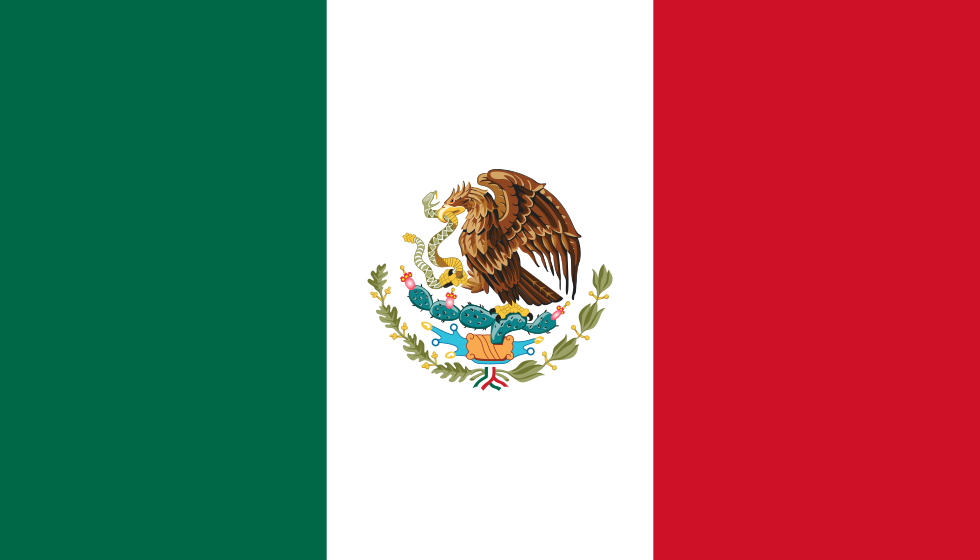 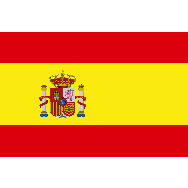 Bienvenidos / Welcomeespañol 1 / español 3Table of Contents